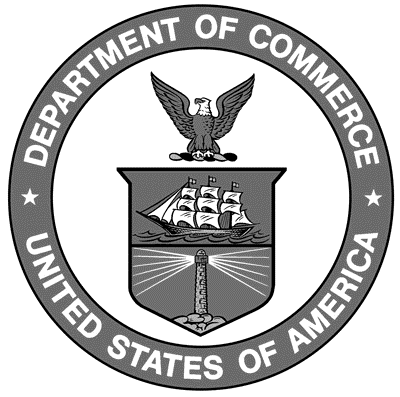 Uniform Laws and Regulations in the Areas of Legal Metrology and Engine Fuel Qualityas adopted by the 98th National Conference on Weights and Measures 2013Editors:Linda CrownDavid SefcikLisa WarfieldCarol Hockert, ChiefOffice of Weights and Measures Physical Measurement Laboratory Department of Commerce	Penny Pritzker, SecretaryNational Institute ofStandards and Technology	Patrick D. Gallagher, Under Secretary of Commerce for Standards and Technology and DirectorNIST Handbook1302014 EditionSupersedes NIST Handbook 130, 2013 EditionCertain commercial entities, equipment, or materials may be identified in this document in order to describe an experimental procedure or concept adequately.  Such identification is not intended to imply recommendation or endorsement by the National Institute of Standards and Technology, nor is it intended to imply that the entities, materials, or equipment are necessarily the best available for the purpose.National Institute of Standards and Technology Handbook 130, 2014 EditionNatl. Inst. Stand. Technol. Handb. 130, 2014 Ed., 300 pages (October 2013)CODEN:  NIHAE2